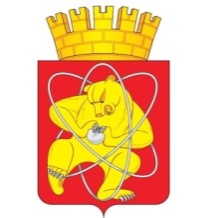 Муниципальное образование «Закрытое административно – территориальное образование  Железногорск Красноярского края»АДМИНИСТРАЦИЯ ЗАТО г. ЖЕЛЕЗНОГОРСКПОСТАНОВЛЕНИЕ    02.03.2017                                                                                                               402                                                          г. ЖелезногорскО внесении изменений в постановление Администрации ЗАТО г. Железногорск от  23.06.2011 № 1082 «Об утверждении Примерного положения об оплате труда работников муниципальных бюджетных образовательных учреждений ЗАТО Железногорск»В соответствии с Трудовым кодексом Российской Федерации, Уставом ЗАТО Железногорск, постановлением Администрации ЗАТО г. Железногорск от 10.06.2011 № 1011 «Об утверждении Положения о системах оплаты труда работников муниципальных учреждений ЗАТО Железногорск», ПОСТАНОВЛЯЮ: 	1. Внести в постановление Администрации ЗАТО г. Железногорск от 23.06.2011 № 1082 «Об утверждении Примерного положения об оплате труда работников муниципальных бюджетных образовательных учреждений ЗАТО Железногорск» следующие изменения:  	1.1. В приложении  №1  к  постановлению  в  подпункте  2.12.6 в  третьем абзаце слова   «персональных выплат < 15%» заменить словами «персональных выплат >15%».1.2. В приложении №1  к  постановлению  пункт 5.5  изложить в новой  редакции:«5.5. Объем средств на указанные цели определяется в кратном отношении к размеру должностного оклада руководителя учреждения с учетом районного коэффициента, процентной  надбавки к заработной плате  за стаж работы в районах Крайнего Севера и приравненных к нам местностях, иных местностях Красноярского края с особыми климатическими условиями.». 1.3. В приложении № 1 к постановлению пункт 5.7 изложить в новой  редакции:«5.7. Предельное количество должностных окладов руководителя учреждения, учитываемых при определении объема средств на выплаты стимулирующего характера руководителю учреждения, устанавливается в соответствии с постановлением Администрации ЗАТО г. Железногорск от 10.06.2011 № 1011 «Об утверждении Положения о системах оплаты труда работников муниципальных учреждений ЗАТО Железногорск» и составляет 28 должностных оклада руководителя учреждения в год. Сложившаяся к концу отчетного периода экономия бюджетных средств по стимулирующим выплатам руководителю учреждения может направляться на стимулирование труда работников учреждения. Направление указанных средств на иные цели осуществляется по согласованию с Администрацией ЗАТО г. Железногорск.».2.Управлению делами Администрации ЗАТО г. Железногорск                              (Е.В. Андросова) довести до сведения населения настоящее постановление через газету «Город и горожане».       	3. Отделу общественных связей Администрации ЗАТО г. Железногорск            (И.С. Пикалова)   разместить настоящее постановление на официальном сайте муниципального образования «Закрытое административно-территориальное образование Железногорск Красноярского края» в информационно-телекоммуникационной сети «Интернет».4. Контроль над исполнением настоящего постановления возложить на заместителя Главы администрации ЗАТО г. Железногорск по социальным вопросам В.Ю. Фомаиди.5. Настоящее постановление вступает в силу  после его официального опубликования и распространяется  на  правоотношения, возникшие  с 01.01.2017.Глава  администрации                                                                           С.Е. Пешков